АДМИНИСТРАЦИЯ ВОРОБЬЕВСКОГО 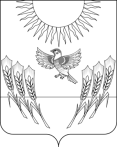 МУНИЦИПАЛЬНОГО РАЙОНА ВОРОНЕЖСКОЙ ОБЛАСТИП О С Т А Н О В Л Е Н И Еот   09 июля 2020 г.  № 403      	 с. ВоробьевкаО внесении изменений в постановление администрации Воробьевского муниципального района от 10. 11.2016 года № 387 «Об утверждении административного регламента администрации Воробьевского муниципального района осуществления муниципального контроля за сохранностью автомобильных дорог местного значения в границах Воробьевского муниципального района»В соответствии с Федеральными законами от 06.10.2003 N 131-ФЗ «Об общих принципах организации местного самоуправления в Российской Федерации», от 08.11.2007 N 257-ФЗ «Об автомобильных дорогах и о дорожной деятельности в Российской Федерации и о внесении изменений в отдельные законодательные акты Российской Федерации», от 10.12.1995 N 196-ФЗ «О безопасности дорожного движения», от 26.12.2008 N 294-ФЗ «О защите прав юридических лиц и индивидуальных предпринимателей при осуществлении государственного контроля (надзора) и муниципального контроля», постановлением правительства Воронежской области от 13.09.2011 N 812 «О Порядке разработки и утверждения административных регламентов осуществления муниципального контроля органами местного самоуправления Воронежской области», в целях приведения административного регламента осуществления муниципального контроля за сохранностью автомобильных дорог местного значения в границах Воробьевского муниципального района Воронежской области в соответствие действующему законодательству, администрация Воробьевского муниципального района п о с т а н о в л я е т:1. Внести в Административный регламент осуществления муниципального контроля за сохранностью автомобильных дорог местного значения в границах Воробьевского муниципального района Воронежской области, утвержденный постановлением администрации Воробьевского муниципального района от 10.11.2016 г. № 387 следующие изменения: 1.1. Подраздел 2.2. Раздела 2 Административного регламента дополнить пунктом 2.2.3 следующего содержания:«2.2.3 Организация и проведение проверок в 2019-2020 годах  в отношении субъектов малого и среднего предпринимательства осуществляется в соответствии с особенностями, установленными статьей 26.2. Федерального закона от 26.12.2008 N 294-ФЗ «О защите прав юридических лиц и индивидуальных предпринимателей при осуществлении государственного контроля (надзора) и муниципального контроля».».1.2. Абзац второй пункта 3.2.3 подраздела 3.3 раздела 3 Административного регламента исключить.2. Контроль за исполнением настоящего постановления возложить на заместителя главы администрации муниципального района – начальника отдела по строительству, архитектуре, транспорту и ЖКХ Гриднева Д.Н.Начальник юридического отдела администрации муниципального района					В.Г.КамышановГлава администрации муниципального районаМ.П.Гордиенко